8-16. Use the process you developed in problem 8-14 to factor the following quadratics, if possible.  If a quadratic cannot be factored, justify your conclusion.x2 + 9x + 18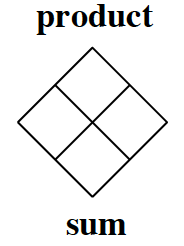 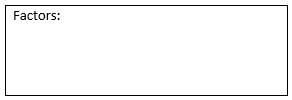 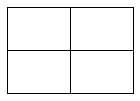 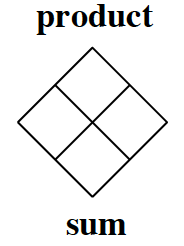 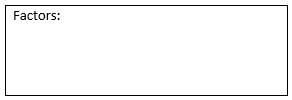 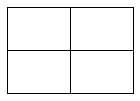 4x2 + 17x − 154x2 − 8x + 33x2 + 5x – 32x2 − 9x – 5